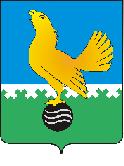 Ханты-Мансийский автономный округ-Юграмуниципальное образованиегородской округ город Пыть-ЯхАДМИНИСТРАЦИЯ ГОРОДАП О С Т А Н О В Л Е Н И ЕОб утверждении положенияо предоставлении субсидий на возмещение недополученных доходов, организациям,  предоставляющим населению услуги бань по тарифам,не обеспечивающим возмещение издержекВ соответствии с Бюджетным кодексом Российской Федерации, Федеральным законом от 06.10.2003 № 131-ФЗ «Об общих принципах организации местного самоуправления в Российской Федерации», постановлением Правительства Российской Федерации от 18.09.2020 № 1492 «Об общих требованиях к нормативным правовым актам, муниципальным правовым актам, регулирующим предоставление субсидий, в том числе грантовв форме субсидий, юридическим лицам, индивидуальным предпринимателям, а также физическим лицам – производителям товаров, работ, услуг, и о признании утратившими силу некоторых актов Правительства Российской Федерации и отдельных положений некоторых актов Правительства Российской Федерации», постановлением администрации города от 10.12.2018 № 428-па «Об утверждении муниципальной программы «Социальное и демографическое развитие города Пыть-Яха»:Утвердить положение о предоставлении субсидии на возмещение недополученных доходов, организациям, предоставляющим населению услуги бань по тарифам, не обеспечивающим возмещение издержек согласно приложению.2. Отделу по внутренней политике, связям с общественными организациями и СМИ управления по внутренней политике (О.В. Кулиш) опубликовать постановление в печатном средстве массовой информации «Официальный вестник».3. Отделу по обеспечению информационной безопасности                              (А.А. Мерзляков) разместить постановление на официальном сайте администрации города в сети Интернет.4. Настоящее постановление вступает в силу после его официального опубликования. 5. Считать утратившими силу постановления администрации города:	- от 24.07.2017 № 189-па «Об утверждении Положения о предоставлении субсидий на возмещение недополученных доходов, организациям, предоставляющим населению услуги бань по тарифам, не обеспечивающим возмещение издержек»;	- от 10.08.2018 № 238-па «О внесении изменений в постановление администрации города от 24.07.2017 № 189-па «Об утверждении Положения о предоставлении субсидий на возмещение недополученных доходов, организациям, предоставляющим населению услуги бань по тарифам, не обеспечивающим возмещение издержек»;	- от 20.08.2020 № 336-па «О внесении изменений в постановление администрации города от 24.07.2017 № 189-па «Об утверждении Положения о предоставлении субсидий на возмещение недополученных доходов, организациям, предоставляющим населению услуги бань по тарифам, не обеспечивающим возмещение издержек» (в ред. от 10.08.2018 № 238-па).	6. Контроль за выполнением постановления возложить на заместителя главы города (направление деятельности - жилищно-коммунальные вопросы).Глава города Пыть-Яха                                                            А. Н. МорозовПриложениек постановлению администрации города Пыть-ЯхаПоложение о предоставлении субсидии на возмещение недополученных доходов, организациям, предоставляющим населению услуги бань по тарифам, не обеспечивающим возмещение издержекОбщие положения1.1. Настоящее Положение о предоставлении субсидии на возмещение недополученных доходов, организациям, предоставляющим населению услуги бань по тарифам, не обеспечивающим возмещение издержек в соответствии с Бюджетным кодексом Российской Федерации, Федеральным законом от 06.10.2003 № 131-ФЗ «Об общих принципах организации местного самоуправления в Российской Федерации», постановлением Правительства Российской Федерации от 18.09.2020 № 1492 «Об общих требованиях к нормативным правовым актам, муниципальным правовым актам, регулирующим предоставление субсидий, в том числе грантов в форме субсидий, юридическим лицам, индивидуальным предпринимателям, а также физическим лицам – производителям товаров, работ, услуг, и о признании утратившими силу некоторых актов Правительства Российской Федерации и отдельных положений некоторых актов Правительства Российской Федерации», постановлением администрации города от 10.12.2018 № 428-па «Об утверждении муниципальной программы «Социальное и демографическое развитие города Пыть-Яха».1.2. 	В настоящем Положении используются следующие понятия:1.2.1. Субсидия - средства, предоставляемые из бюджета города Пыть-Яха получателю субсидий на безвозмездной и безвозвратной основе в целях возмещения недополученных доходов:-	в связи с оказанием льготной категории населения услуг бань по тарифам, не обеспечивающим возмещение издержек (компенсация недополученных доходов за одно посещение городской бани устанавливается распоряжением администрации города);- в связи с оказанием населению услуг бань по тарифам, не обеспечивающим возмещение издержек (компенсация недополученных доходов за одно посещение городской бани населением города согласно фактически сложившейся стоимости за услуги бань за отчетный квартал).1.2.2. Организации-юридические лица (за исключением государственных (муниципальных) учреждений), индивидуальные предприниматели - производители работ, услуг, обратившиеся в администрацию города Пыть-Яха за предоставлением субсидий в целях возмещения недополученных доходов и (или) финансового обеспечения (возмещения) затрат.1.2.3. Получатели субсидий - юридические лица (за исключением государственных (муниципальных) учреждений), индивидуальные предприниматели - производители работ, услуг, оказывающие населению на территории города Пыть-Ях услуги бань (по тарифам, установленным нормативным правовым актом администрации) и заключившие с администрацией города договор на предоставление субсидий на возмещение недополученных доходов, организациям, предоставляющим населению услуги бань по тарифам, не обеспечивающим возмещение издержек.1.2.4. Уполномоченный орган – управление по жилищно-коммунальному комплексу, транспорту и дорогам администрации города Пыть-Яха.1.2.5. Целью предоставления субсидий, является создание условий для оказания населению банных услуг по социально ориентированному тарифу, повышение качества жизни граждан, достижение целевых показателей муниципальной программы «Социальное и демографическое развитие города Пыть-Яха».1.3. Главным распорядителем средств бюджета города является администрация города Пыть-Яха.1.4. Право на получение субсидии имеют юридические лица (за исключением государственных (муниципальных) учреждений), индивидуальные предприниматели, осуществляющие на территории города деятельность по оказанию населению банных услуг по тарифам, установленным администрацией города.1.5. Информация о субсидии размещается на едином портале бюджетной системы Российской Федерации budget.gov.ru (далее – единый портал) при формировании проекта решения о бюджете муниципального образования.1.6. Субсидия предоставляется Получателям без процедуры отбора, в соответствии с разделом 2 настоящего Порядка.2. Условия и порядок предоставления субсидии2.1. Субсидия предоставляется на безвозмездной и безвозвратной основе в пределах бюджетных ассигнований, предусмотренных в решении Думы города о бюджете города Пыть-Яха на текущий финансовый год и плановый период при наличии документарного подтверждения (экономически обоснованный расчет) наличия у организации недополученных доходов, в связи с оказанием населению услуги бань по тарифам, не обеспечивающим возмещение издержек.	2.2. Для предоставления субсидии на возмещение недополученных доходов, организации, предоставляющие населению услуги бань по тарифам, не обеспечивающим возмещение издержек ежеквартально, в срок до 25 числа месяца, следующего за отчетным кварталом, предоставляют в уполномоченный орган следующие документы:1) заявление на возмещение недополученных доходов, в связи с оказанием населению банных услуг по тарифам, не обеспечивающим возмещение издержек (в произвольной форме);2) документы, подтверждающие полномочия лица, имеющего право без доверенности действовать от имени организации (копия);3) экономически обоснованный расчет, подтверждающий обоснованность размера недополученных доходов, организациям, предоставляющим населению услуги бань по тарифам, не обеспечивающим возмещение издержек (расчет суммы субсидий, заверенные руководителем, сотрудником, ответственным за выполнение расчета, справку - отчет по фактической реализации банных услуг иные документы).2.3. Порядок и сроки рассмотрения Уполномоченным органом документов, указанных в пункте 2.2 настоящего Положения.2.3.1. Заявление и предоставленные документы рассматриваются уполномоченным органом в течение 10 рабочих дней со дня подачи организацией заявления о предоставлении субсидии и документов. После рассмотрения документов уполномоченный орган, формирует и направляет пакет документов в управление по экономике администрации города для подготовки заключения об обоснованности представленного расчета организацией о недополученных доходах, в связи с оказанием населению банных услуг по тарифам, не обеспечивающим возмещение издержек.2.3.2. Управление по экономике администрации города в течение 15 рабочих дней со дня поступления документов, рассматривает документы, подтверждающие обоснованность недополученных расходов в месте нахождения организации, и направляет в уполномоченный орган, заключение об (не) обоснованности недополученных доходов в связи с оказанием населению банных услуг по тарифам, не обеспечивающим возмещение издержек.2.3.3. Уполномоченный орган, в течение 3 рабочих дней со дня поступления заключения об (не) обоснованности недополученных доходов в связи с оказанием населению банных услуг по тарифам, не обеспечивающим возмещение издержек, принимает решение: о предоставлении субсидии в виде распоряжения администрации города Пыть-Яха;об отказе в предоставлении субсидии - в виде письменного мотивированного отказа, направляемого в адрес организации.2.3.4. О принятом решении уполномоченный орган уведомляет организацию в течение 2 рабочих дней со дня принятия решения.2.5. В предоставлении хозяйствующим субъектам субсидий отказывается в следующих случаях:1) несоответствие предоставленных получателем субсидии документов требованиям, определенным подразделом 2.2, а также непредставление документов, указанных в подпункте 2.2, настоящего Положения;2) недостоверность предоставленной получателем субсидии информации, в том числе необоснованность представленного расчета недополученных расходов в связи с оказанием населению банных услуг по тарифам, не обеспечивающим возмещение издержек;3) отсутствия бюджетных ассигнований, предусмотренных сводной бюджетной росписью и лимитами бюджетных обязательств.4) оказание услуг по тарифам, не установленным администрацией города Пыть-Яха.2.7. Размер субсидии и порядок расчета размера субсидии рассчитывается:2.7.1. В связи с оказанием льготной категории населения услуг бань по тарифам, не обеспечивающим возмещение издержек, возмещение недополученных доходов осуществляется получателю субсидии по следующей формуле:S = Кпим x Т1 руб. + Кд x Т2 руб., где:S – сумма субсидии;Кпим – фактическое количество посещений городской бани льготной категории населения (инвалидами, не работающими пенсионерами, ветеранами, родителями многодетных семей);Т1 руб. - компенсация недополученных доходов за одно посещение городской бани инвалидами, не работающими пенсионерами, ветеранами, родителями многодетных семей, устанавливается распоряжением администрации города;Кд – фактическое количество посещений городской бани детьми в возрасте до 7 лет и детьми из многодетных семей в возрасте до 18 лет;Т2 руб. - компенсация недополученных доходов за одно посещение городской бани детьми в возрасте до 7 лет и детьми из многодетных семей в возрасте до 18 лет, устанавливается распоряжением администрации города.2.7.2. В связи с оказанием населению услуг бань по тарифам, не обеспечивающим возмещение издержек, возмещение недополученных доходов осуществляется получателю субсидии по следующей формуле:С = К х ТэК - фактическое количество посещений городской бани населением города;Тэ - компенсация недополученных доходов за одно посещение городской бани населением города, согласно фактически сложившейся стоимости за услуги бань за отчетный квартал.2.8. Сумма субсидии, подлежащей к перечислению, рассчитывается исходя из фактического количества посещений городской бани населением города, а также в разрезе льготной категории населения (инвалидами, не работающими пенсионерами, ветеранами, родителями многодетных семей, детьми в возрасте до 7 лет и детьми из многодетных семей в возрасте до 18 лет) на основании подтверждающих документов о посещаемости и стоимости оказанных услуг.2.9. Основанием для перечисления субсидии является договор о предоставлении субсидий на возмещение недополученных доходов, организациям, предоставляющим населению банных услуг по тарифам, не обеспечивающим возмещение издержек (далее - Договор), заключенный между администрацией города и получателем субсидий в пределах лимитов бюджетных обязательств, предусмотренных сводной бюджетной росписью.Уполномоченный орган в течение 5 рабочих дней со дня подписания распоряжения о предоставлении субсидии на возмещение недополученных доходов направляет получателю субсидий договор для подписания.2.10. Требования, которым должен соответствовать получатель субсидии на первое число месяца, предшествующему месяцу, в котором планируется принятие решения о предоставлении субсидии:- отсутствие просроченной задолженности по возврату в бюджет города Пыть-Яха субсидий, бюджетных инвестиций, предоставленных, в том числе в соответствии с иными правовыми актами, а также иная просроченная (неурегулированная) задолженность по денежным обязательствам перед муниципальным образованием городской округ город Пыть-Ях;- юридические лица не должны находиться в процессе реорганизации (за исключением реорганизации в форме присоединения к юридическому лицу, являющемуся участником отбора, другого юридического лица), ликвидации, в отношении них не введена процедура банкротства, деятельность участника отбора не приостановлена в порядке, предусмотренном законодательством Российской Федерации, а участники отбора - индивидуальные предприниматели не должны прекратить деятельность в качестве индивидуального предпринимателя;- не должны являться иностранными юридическими лицами, а также российскими юридическими лицами, в уставном (складочном) капитале которых доля участия иностранных юридических лиц, местом регистрации которых является государство или территория, включенные в утвержденный Министерством финансов Российской Федерации перечень государств и территорий, предоставляющих льготный налоговый режим налогообложения и (или) не предусматривающих раскрытия и предоставления информации при проведении финансовых операций (офшорные зоны), в совокупности превышает 50 процентов;- не должен получать средства из местного бюджета на основании иных нормативных правовых актов Российской Федерации, субъекта Российской Федерации, муниципальных правовых актов на цели, установленные настоящим постановлением.2.11. Договор о предоставлении субсидии заключается в соответствии с типовой формой установленной комитетом по финансам администрации города.2.12. Результатом предоставления субсидии является возмещение недополученных доходов организациям, предоставляющим населению банных услуг по тарифам, не обеспечивающим возмещение издержек. Результат предоставления субсидии - 100% доля граждан, обеспеченных мерами социальной поддержки, от численности граждан, имеющих право на их получение и обратившихся за их получением, который соответствует результатам муниципальной программы, указанной в пункте 1.2.5 настоящего Положения. 2.13. В договор о предоставлении субсидий, включается согласие получателей (за исключением государственных (муниципальных) унитарных предприятий, хозяйственных товариществ и обществ с участием публично-правовых образований в их уставных (складочных) капиталах, а также коммерческих организаций с участием таких товариществ и обществ в их уставных (складочных) капиталах) на осуществление в отношении них проверки главным распорядителем как получателем бюджетных средств и органом государственного (муниципального) финансового контроля за соблюдением целей, условий и порядка предоставления субсидии, а также о включении таких положений в договор.2.14. Предоставление субсидии осуществляется уполномоченным органом в течение 10 рабочих дней с момента вынесения решения о предоставлении субсидии, путем перечисления денежных средств на расчетные или корреспондентские счета, открытые получателям субсидий в учреждениях Центрального банка Российской Федерации или кредитных организациях, в пределах бюджетных ассигнований, утверждённых решением Думы города Пыть-Яха.2.15. Средства субсидии направляются на возмещение затрат (недополученных доходов), в связи с предоставлением населению банных услуг по тарифам, не обеспечивающим возмещение издержек.3. Требования к отчетности3.1. Порядок, сроки и формы предоставления получателем субсидии отчётности о достижении показателей результативности, а также иных отчетов, устанавливаются главным распорядителем в договоре о предоставлении субсидии. 4. Требования об осуществлении контроля соблюдения условий, целей и порядка предоставления субсидии и ответственность за их нарушение4.1. Уполномоченный орган и орган муниципального финансового контроля осуществляют проверки соблюдения хозяйствующими субъектами условий, целей и порядка предоставления субсидий, установленного настоящим Положением.4.2. Проверка соблюдения хозяйствующими субъектами условий, целей, для достижения которых предоставляется субсидия, и обязательств по договору о предоставлении субсидии, проводится уполномоченным органом в соответствии с установленным Положением. Проверка соблюдения хозяйствующими субъектами и уполномоченным органом порядка предоставления субсидий, установленного настоящим Положением, осуществляется органом муниципального финансового контроля в соответствии с федеральными стандартами. Для проведения проверки Получатели субсидии обязаны представить проверяющим все первичные документы, связанные с предоставлением субсидии в сроки, указанные в требовании о предоставлении документов.4.3. Получатель субсидии несет ответственность, предусмотренную действующим законодательством, за нецелевое использование бюджетных средств, в соответствии с заключенным договором. 4.4. За нарушение настоящего Положения должностные лица администрации города несут ответственность в соответствии с действующим законодательством.4.5. Уполномоченный орган в пятидневный срок со дня выявления фактов неисполнения или ненадлежащего исполнения обязательств по договору о предоставлении субсидии; нецелевого использования субсидии, в том числе выявленного по результатам контроля; нарушения условий, установленных при предоставлении средств субсидии, направляет получателю субсидий письменное уведомление о прекращении выплаты субсидии и необходимости возврата выплаченных в счет субсидии сумм (далее - уведомление).4.6. Денежные средства, подлежащие возврату, перечисляются получателем субсидии в бюджет города Пыть-Яха в течение трёх банковских дней с момента получения уведомления о возврате денежных средств, направленного уполномоченным органом. 4.7. Остатки субсидии, не использованные в отчетном финансовом году, в случаях, предусмотренных договором о предоставлении субсидий, подлежат возврату Получателем субсидий в бюджет города не позднее первого квартала года, следующего за отчетным периодом. 4.8. В случае нарушения установленного срока возврата денежных средств получателем субсидии либо при отказе получателя субсидии в добровольном возврате денежных средств, администрация города Пыть-Яха взыскивает сумму субсидии в судебном порядке в соответствии с действующим законодательством Российской Федерации.